Early Language Identification MeasurePHE have published a new Early Language Identification Measure (ELIM). Part of the Healthy Child Programme, the new measure to assess and identify need in children aged between two and two-and-a-half. Full details are available here on GOV.Published: NDNS results from years 9 to 11 PHE has published results from the National Diet and Nutrition Survey rolling programme for 2016 to 2017 and 2018 to 2019 for food consumption, nutrient intakes and nutritional status. The National Diet and Nutrition Survey (NDNS) rolling programme is a continuous, cross-sectional survey. It is designed to collect detailed, quantitative information on the food consumption, nutrient intake and nutritional status of the general population aged 1.5 years and over living in private households in the UK. This report presents results for food consumption, nutrient intakes and blood analyte indicators of nutritional status by age and sex for 2016 to 2019. Mental-ill health at age 17 in the UKThe Centre for Longitudinal Studies at the UCL Social Research Institute has published a report looking at the mental ill-health of young people at age 17 in the UK. Findings from data from more than 10,000 young people who have all been taking part in the Millennium Cohort Study (MCS), a nationally representative study of teenagers born in 2000-02, include: 16% of teenagers report high levels of psychological distress at age 17, 24% of young people report self-harming, and 7% report self-harming with suicidal intent.
Link for UCL website: https://cls.ucl.ac.uk/high-levels-of-serious-mental-health-difficulties-among-17-year-olds/‘Feeling heard’: partner agencies working together to make a difference for children with mental ill health Ofsted has published findings from a joint targeted area inspection (JTAI) looking at how services - including children’s social care, health services, youth offending services, schools and the police - in six local authority areas in England work together to help children and young people living with mental ill health. Based on inspections carried out between September 2019 and February 2020, the report finds that: more children with mental health needs are getting the right support at the right time; and youth offending teams assessments did not always address children’s mental ill health or make the connection between children’s experiences of abuse and neglect, their mental health and well-being and their offending behaviour.Link for report: https://www.gov.uk/government/news/joint-working-improving-childrens-access-to-mental-health-services Ofsted COVID-19 Series
Ofsted has published its final set of reports looking at the effects of the coronavirus pandemic on children and young people. Findings from visits by Ofsted inspectors to social care and education providers in England in November 2020 include: some school leaders reported increases in behavioural problems and a deterioration in physical and mental health for some pupils; many school leaders said they had not seen many cases of newly vulnerable children as a direct result of the pandemic, but pre-existing issues had been exacerbated by the national lockdowns; children moving into secure children’s homes (SCHs) had to isolate for 14 days, increasing anxiety and in some cases violent behaviour or self-harm;  and both foster carers and staff in SCHs responded sensitively to children’s anxieties arising from the pandemic.Build back fairer: the COVID-19 Marmot reviewThe Institute of Health Equity has published its review of inequalities in coronavirus mortality and the effects of the pandemic on social and economic inequalities. Findings include: cuts to funding for early years settings and schools have prevented them from addressing widening inequalities; and, although all children are affected by the pandemic and associated restrictions, impacts are felt the most by the most disadvantaged. Recommendations include: increase resources for preventing, identifying and supporting children experiencing abuse; reduce child poverty; and strengthen focus in schools on children and young people’s mental health.A safe space? The rights of children in mental health inpatient care
Article 39 has published a report sharing children and young people’s views and experiences of mental health hospitals in England, as told to their advocates. The report finds that children are being kept in hospital for too long, often many miles from home, and in environments not conducive to their needs and rights as children. Issues raised include: children and young people not feeling listened to or involved in the planning of their care and treatment; those wishing to challenge their detention fearing that they might be ‘sectioned’ if they are an informal patient; and inappropriate use of restraint and seclusion or segregation.Loneliness in young people - Resources to share with schoolsPublic Health EnglandBuilding connections – Year 6 lesson plan pack | PHE School ZoneWhat's this for? Developed with teachers, this lesson supports pupils to understand that it's normal to feel lonely, but there are strategies they can use to safely build connections with family, friends and their community. Pupils also think about how they can look out for others who might be feeling lonely.Red Cross Tackling loneliness in young people | British Red CrossWays for young people to cope with feeling loneliness – FREE mental health and wellbeing resources to reduce feelings of loneliness in partnership with the Department for Digital, Culture, Media and Sport.Update to the Obesity Profile on FingertipsThe Obesity Profile on the Fingertips website has been updated to include the 2019/20 National Child Measurement Programme (NCMP) data. The profile now shows the 2006/07 to 2019/20 NCMP data for local authorities, regions and England for prevalence of underweight, healthy weight, overweight, obesity and severe obesity for children in Reception (age 4-5 years) and Year 6 (age 10-11 years). Five years worth of data combined for obesity prevalence provides inequalities data for sex, deprivation and ethnic group by local authority.The profile also displays our child obesity and excess weight indicators for Middle Super Output Areas (MSOAs), Wards and CCGs using three years worth of data combined, now showing trends from 2008/09 to 2019/20. This data will assist planning and delivery of services for children and the targeting of resources at a local level to help reduce the prevalence of excess weight and obesity.PHE Resources2 additional resources have been added to the PHE suite of resources Whole systems approach to obesity: A guide and set of resources to support local authorities with implementing a whole systems approach to address obesity and promote a healthy weight;Whole Systems Approach to obesity and promoting a healthy weight A report on the opportunities to strengthen place-based systems approaches to consider and address associated health inequalitiesEngaging NHS system leaders in whole systems approaches to physical activityHealthier weight: defence insights to tackle a national challengeA report on the development of the Defence Occupational Fitness (DOfit) programme to support military service personnel to be fitter and healthier.This report shares learning from the development of the Defence Occupational Fitness (‘DOfit’) programme, offering insights into how the initiative has evolved since the pilot study and planned next steps.Whole systems approach to physical activityLow levels of physical activity are a major public health challenge, contributing to the
national burden of non-communicable disease and demand on health and social care
services. PHE has published 'Engaging NHS system leaders in whole systems approaches to physical activity' to explore the role of NHS leaders in whole systems approaches to increase physical activity including how and what is needed to engage and support them in these, and how to integrate this with local government led place-based approaches.The National Leisure Recovery Fund released by Sport England.National Leisure Recovery Fund to support publicly owned leisure facilitiesFund made up of £100m of Exchequer investment, is now open for applications until the 8th January - eligible local authorities are able to submit an expression of interest form until 21st December Applications will be accepted from local authorities in England who hold responsibility for the provision of leisure services and have outsourced their leisure centre provision to an external body to the council.The fund's explicitly to help meet the additional costs of operating services and is focused on the period from 1st December 2020 to 31st March 2021.Funding objectives The core objectives of the National Leisure Recovery Fund are to:Support the reopening of public sector leisure facilities and activities following the second period of national restrictions in England.Provide the best chance of recovery to a position of sustainable operation over the medium to long term.Sustain the delivery of activities (such as swimming) that aren't widely accessible in the private market.Enhance health and wellbeing and support physical activity across England – contributing to the government’s objectives around healthy lifestyles, reducing obesity and reducing inequality.The investment is intended to ensure that, by 31 March 2021, successful applicants are either:fully or partially reopened, subject to continued coronavirus (Covid-19) restrictionsoperating on a sustainable, cost-efficient, basis so that, where relevant, they can open more fully at a later date.Who can apply?Local authorities in England who hold responsibility for the provision of leisure services and have outsourced their leisure provision to an external body to the local authority.Local authorities in England whose outsourced leisure arrangements have ended since 20 March 2020 and services are now delivered as an in-house function. Please see the guidance document for more detail.The Centre for Ageing Better and The Physiological Society published a joint report highlighting the importance of physical activity to older adults during the pandemic (and at all times) to boost their resilience to catching the virus, surviving it and recovering from it. The report recommends a national Covid resilience programme that provides tailored physical activity advice, dietary advice and mental health support. A survey commissioned by the Physiological Society found that a substantial proportion of older adults want to receive advice and support via broadcast television.The Fifth Fuse Physical Activity Pop Up Workshop - From science to the real world: how can we improve physical activity practices locally and nationallySAVE THE DATE The Fifth Fuse Physical Activity Pop Up Workshop #FusePAW  From science to the real world: how can we improve physical activity practices locally and nationallyFriday 22 January 2021, 09:30 to 11:00Registration details and a full programme will be provided nearer the time. Save the date for our next strategy: Sport England26th January 10-11:30am Virtual Event - Registration details and a full programme will be provided nearer the time. Save the date for our new strategy launch: Sport EnglandSign up now for our Leadership Essentials ProgrammeOur online Leadership Essentials Programme, that we run with the Local Government Association (LGA), will return in 2021. 
Over the last 10 months, the pandemic has led to unprecedented changes to everyone’s lives, including those working in the sport and physical activity sector. 
The programme, which will begin on 29 January, is designed to help leaders face periods of uncertainty, rapid change and transition. 
It’s made up of 10 sessions over five weeks and it’s essential those taking part commit to participating in full. 
There's a maximum of 20 places available and more information can be found by downloading this flyer. 
To apply please complete the booking form on the flyer and return it to Zeinab Maalow at the LGA via cts@local.gov.uk by 18 January.  Notes from the National Intelligence Network on drug health harmsThis briefing note includes topics covered at the October 2020 meeting of the National Intelligence Network on the health harms associated with drug use and has been updated with the latest information in each case. These notes are for directors of public health, commissioners, drug treatment services and needle and syringe programmes. The network is convened by the alcohol, drugs, tobacco and justice division of PHE’s health improvement directorate and member organisations include providers of drug treatment services and national professional and membership bodies. The network exchanges intelligence on blood-borne viruses, new and emerging trends in drug use, and drug-related deaths, and explores how to use this intelligence to improve practice. Information is then shared nationally to inform commissioning and practice.Extra help for rough sleepers with drug and alcohol dependencyThis week a £23 million government fund was awarded to 43 local authorities to provide additional funding for drug and alcohol treatment for people who sleep rough. The aim of this year’s fund is to support those areas that have had higher numbers of people in emergency accommodation set up to respond to the COVID pandemic to maintain the positive engagement that many people had in drug and alcohol treatment services. It will also support people in these local authorities who have not yet engaged in treatment to do so, including those who continue to sleep rough. The fund will help to provide access to detox and rehabilitation services alongside increased wraparound support from mental health and substance dependence workers and peer mentors, who are key to working with vulnerable people in treatment services. The programme will be boosted by a further £52 million in 2021 to 2022. The fund is a partnership between MHCLG and DHSC and will be managed by Public Health England. You can see the full breakdown of funding allocations on GOV.UK.National HIV Testing Week 2021 – 1-7 FebruaryDetails can be found here. To support HIV Testing Week, from 11 January 2021, PHE will cover the cost of opening up the HIV Self-Sampling service to all local authority areas in England. The end date for marketing activity and for the PHE self-sampling period will depend on the number of kits delivered and the time it takes to reach budgetary limits, but we estimate this to be about the end of February. The public facing website is: freetesting.hiv if you want to promote this in local areas from 11 January 2021.HIV Commission – final Report and Recommendations publishedOn 1 December 2020, the HIV Commission published its Final Report and Recommendations, setting out 20 action points on how to get to zero HIV transmissions by 2030. The report was launched at an online event which can be viewed here. PHE Report - Covid-19: impact on STIs, HIV and viral hepatitisThis report presents the results of analyses of national surveillance data to assess the impact of the COVID-19 pandemic to-date on STI, HIV and viral hepatitis service provision and epidemiology.Here are the key points:• Between March and May 2020, there was a reduction in:consultations undertaken by sexual health services (SHSs) and specialised HIV servicestesting for viral hepatitis in drug services, prisons, general practice and SHSstesting for HIV and STIs in SHSsvaccination of gay, bisexual and other men who have sex with men (MSM) against Human Papillomavirus (HPV), hepatitis B (HBV) and hepatitis A (HAV)diagnoses of viral hepatitis, HIV and STIsand hepatitis C (HCV) treatment initiationsA resurgence in HIV, STIs and hepatitis tests and diagnoses, and an increase in HCV treatment initiations, were observed from June 2020, following the easing of national lockdown restrictions. This reflects a partial recovery in service provision and demand. Nevertheless, numbers in the summer of 2020 were considerably lower than in corresponding months in 2019Innovation in service delivery such as online or tele-consultations for HIV and hepatitis, STI and blood-borne virus (BBV) self-sampling kits, and expanded community outreach testing and linkage to care for HCV, has happened at pace during 2020Online, telephone and community outreach initiatives have enabled access to services during the COVID-19 response. However, there is a critical need to evaluate the impact of changes in service delivery on health inequalities, as HCV, HIV and many STIs predominantly affect socially disadvantaged and/or marginalised groups who already experience poor health outcomesSexual and Reproductive Health Services, England (Contraception) - 2019/20 report & data releaseThis publication primarily covers contraceptive activity taking place at dedicated Sexual and Reproductive Health (SRH) services in England, as recorded in the Sexual and Reproductive Health Activity Dataset (SRHAD), a mandated collection for all providers of NHS SRH services. Data from GP settings and pharmacies is not included (unless otherwise stated).Wider impacts of COVID-19 on health (WICH) monitoring tool - GP LARC data addedBackground information about the WICH tool can be found here: Wider impacts of COVID-19 on health: summary, 10 December 2020 - GOV.UK (www.gov.uk). GP LARC prescribing data has now been added to this tool – broken down to regional level. This is the link to the tool: Wider Impacts of COVID-19 (phe.gov.uk) - you need to click ‘Access to Care’ and then pick the ‘GP Prescribing’ option from the dropdown menu on the left.NCSP 2019 audit reportThe NCSP 2019 national audit report contains the findings of the 2019 National Chlamydia Screening Programme (NCSP) audit of time to result notification and treatment, partner notification and re-testing against the NCSP’s Standards . Overall, the standards for time to result notification, time to treatment and partner notification (PN) have not been met and are worse compared to the 2017 audit findings. The proportion of patients re-tested for chlamydia around 3 months after treatment has increased from 7% in 2017 to 10% in 2019. Providers who took part in the audit received their local results upon completion of the audit tool. It is important that providers and commissioners review their local data as well as these national results to help drive service improvement. Where results appear good, please share these and the practice behind the data via local networks. The report contains recommendations to support service improvement. The audit results and recommended actions pre-date COVID-19 response, which saw an unprecedented changed in service provision for sexual health services. However, they are still valid and providers and commissioners of chlamydia screening are encouraged to consider them and implement as appropriate. Lymphogranuloma venereum (LGV) 2019 Report Published PHE have published the 2019 LGV report. This publication looks at trends of LGV in England, with data up to 2019 and includes breakdowns by key demographics, geography and clinical & risk characteristics of MSM. Here are the key points from the LGV annual report:           In 2019, the number of LGV diagnoses in England was the highest reported to date. Increases in testing alone did not explain this exceedance. Compared to 2018, in 2019 there was a 56% increase in LGV diagnoses in sexual health services and a 33% increase in laboratory reports. The exceedance was centred in London and in the second half of 2019, predominately transmitted in sexual networks of men who have sex with men (MSM). There was an 80% increase in LGV reports among MSM who are HIV negative or of unknown status throughout 2019, concentrated in those with previous STI. Further analyses in 2021 will assess the effect of PrEP use on LGV risk.High transmission of LGV continued through 2020, but appears to have decreased due to COVID-19 and its associated control measuresHepatitis C Virus (HCV) in the UK 2020In the UK, it is estimated that 118,000 people are living with a chronic hepatitis C (HCV) infection. The UK continues to make substantial progress towards HCV elimination targets, as set by the WHO, and great increases in those accessing treatment. Approximately 15,449 treatments for HCV were initiated between 2019 and 2020, up 142% when compared to pre-2015 levels. PHE has published it’s Hepatitis C in the UK report, find out more here.Healthy Places/Housing announcementHere is a link for a housing webinar:- PHE Healthy Places Webinar: How housing can help people stay alive and well Tickets, Thu 14 Jan 2021 at 12:30 | EventbriteOral health for adults in care homes toolkit publishedPublic Health England and stakeholders have produced a toolkit to help care homes and commissioners with the implementation of the NICE guideline (NG48): Oral health for adults in care homes. The toolkit also contains useful links on information for residents, their families and friends. The Toolkit is for care home residents, their families and friends, care home staff, those commissioning care home beds and public health teams. The main aim of the toolkit is to support care home staff with the implementation of NICE guidance (NG48), oral health of adults in care homes and to take forward some of the recommendations in CQC’s Smiling matters and in NHS England and Improvement's Long Term Plan.The Centre for Ageing Better has conducted a real time evaluation of the Leeds Neighbourhood Networks activity during the COVID-19 pandemic. The webinar that accompanied the report launch can be viewed here: https://www.youtube.com/watch?v=OPX6hgL_2TY&feature=youtu.be and the full and summary reports can be accessed here: https://www.ageing-better.org.uk/publications/ever-more-needed-role-leeds-neighbourhood-networks-during-covid-19-pandemic Age UK has launched a campaign focusing on mental health in older adults and encouraging the use of IAPT services. The detail and a downloadable booklet can be accessed here: https://www.ageuk.org.uk/information-advice/health-wellbeing/mind-body/mental-wellbeing/ Independent Age has published a report on how the COVID-19 pandemic has affected older adults’ lives, including the impact on their mental health. The report can be accessed here: https://www.independentage.org/campaigns/covid-survey The International Longevity Centre (ILC) has published preliminary findings from its report into retirement planning for those in Generation X (born between 1965 and 1980). It shows that, among other issues, the ongoing COVID-19 pandemic, high housing costs, low returns on investments, job insecurity, increasing caring responsibilities, and low increases in wage rates, are making it difficult for those aged between 40 and 55 to adequately prepare for retirement. https://ilcuk.org.uk/the-forgotten-generation-exploring-retirement-income-prospects-of-generation-x-interim-findings-report/ The GM Ageing Hub and partners have launched the ‘Keeping Well this Winter’ campaign to support older residents in the city region with practical information to keep safe and well this winter. The campaign resources are designed to support and mobilise frontline staff across GM services and communities to talk to older people about keeping well this winter. They have produced a short film (3 mins, produced by older people), a talking tips guide (2 pages) and a booklet, practical resources containing key messages for staff and volunteers who have any contact with older residents, their friends or families.  If you would like to produce localised versions or would like more information please contact Jo Garsden Jo.Garsden@greatermanchester-ca.gov.uk COVID-19 vaccine materialsThis week PHE has published several resources related to the COVID-19 vaccination programme on the GOV collection page. The comprehensive set of materials span guidance, slide sets, letters, leaflets, guides and more. They are aimed at everyone involved in delivering the programme as well as the general public. You can find all materials here:  GuidanceTraining resourcesConsent forms and lettersLeaflets and postersProgramme documentsCampaign materialsPHE has added created marketing materials for the COVID-19 vaccine campaign. Resources for the campaign are available on the Campaign Resource Centre to be shared across your channels and networks locally. These include:PostersSocial animationsSocial staticsAdditional socialCOVID-19 guidanceThere is a new COVID-19 chapter in the Green Book which includes guidance on COVID-19 vaccine, information on provisional priority groups, advice on high risk groups and guidance on potential adverse effects, which current evidence suggests are mild and short-term. PHE has also published additional guidance for healthcare practitioners who will deliver the COVID-19 vaccination programme.PHE continues to work with government, local authorities and other delivery partners in response to the COVID-19 pandemic. Following the change today from national lockdown to tiered local restrictions, we have updated COVID-19 guidance pages on the GOV collection page.Oxford University/AstraZeneca vaccine authorised by MHRAThe Government has today accepted the recommendation (30.12.2020) from the Medicines and Healthcare products Regulatory Agency (MHRA) to authorise Oxford University/AstraZeneca’s COVID-19 vaccine for use. This follows rigorous clinical trials and a thorough analysis of the data by experts at the MHRA, which has concluded that the vaccine has met its strict standards of safety, quality and effectiveness.Further details will be set out by the government shortly. COVID-19 variant from South Africa identified in UKPHE has confirmed that two cases of a COVID-19 variant from South Africa were identified in the UK on 22 December 2020. Public Health England’s Health Protection Teams have followed up with both cases and contact tracing is underway.The new variant named B1.351 (also referred to as 501Y.V2) was first detected in Nelson Mandela Bay, South Africa. The rapid spread of the variant in South Africa could be an indication of increased transmissibility but this is not yet confirmed. PHE is investigating this variant and will share its findings in due course.Published: NHS Test and Trace business plan  Last week, the NHS Test and Trace business plan was published. The document sets out how NHS Test and Trace will work to prevent COVID-19 transmission, enabling people to return towards a more normal way of life.The next phase of the service will focus on:increasing the speed and reach of testing and tracingbetter use of data, to help identify and react to clusters and outbreaks in close to real timepartnering with local leaders, backed by further funding worth potentially more than £200 million per month, in addition to over £780 million which has already been committed to local authoritiesincreased collaboration with the public, particularly those most affected by the virus, so we can respond to feedback from people who use the serviceView the full business plan on GOV.UK.Cold Weather resources: Health MattersAs temperatures decrease, it is timely reminder that PHE has produced informative and multimedia resources linked to cold weather and COVID-19. Last month, we published the latest edition of Health Matters on the impact of cold weather on health and how COVID-19 exacerbates cold-related risks.There are several resources which make up this edition, including: The full edition of Health Matters with information, videos and infographics all in one placeThe Health Matters summary blog Infographics and video assets which you can access here Letter to Chief Executives and Directors of Public Health: Ring-fenced Public Health Grant –Final Assurance Letter 2019/20This letter to Chief Executives and Directors of Public Health sets out the agreed arrangements for providing a Final Year-End Statement of Assurance to demonstrate that their ring-fenced public health grant has been spent on eligible expenditure.It is important that a Preliminary Year-End Statement of Assurance is received from each local authority (LA) signed off by Chief Executives (or Section 151 Officers) and Directors of Public Health.The template statement, which you can download here, must be sent to PHE by 222 January 2021 at the latest.Please email publichealthgrant@phe.gov.uk Note: This letter does not apply to the 10 Greater Manchester LAs taking part in the Public Health Grant BRR pilot 2019/20COVID-19 infection rates in schools mirror rates in the communityThe Schools Infection Survey (SIS) – a partnership between Public Health England (PHE), the Office for National Statistics and the London School of Hygiene & Tropical Medicine (LSHTM) – tested nearly 10,000 students and found infection rates among students and staff in schools were linked to those found in the wider community at the peak of the second wave.North East and Yorkshire Local Knowledge and Intelligence Service Update: Nov/Dec 2020Please find attached the ‘North East and Yorkshire Local Knowledge and Intelligence Service Update’ for Nov/Dec 2020. This is a monthly publication providing you with updates about national Public Health England (PHE) tools and resources, together with key points for the North East and Yorkshire and the Humber regions and news of publications and events. We welcome your feedback and suggestions about the content of this information update which can be sent to LKISNorthEastandYorkshire@phe.gov.uk, as can requests for new subscriptions or to unsubscribe. Please feel free to circulate the information contained within this email to colleagues you think may benefit from its content.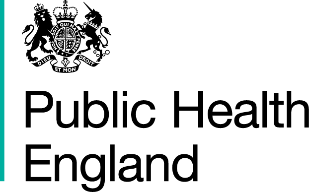 Topics in this issue (links below): Ensuring every child has the best start in lifeLiving Well Drug Recovery Rough sleeping & HomelessnessSexual Health NHS Heath Checks & CVDHealthy Places & Workplace HealthAgeing Well Data, Documents, General infoPHE Health and Wellbeing Monthly Update Issue Number: 60, January 2021Welcome to the Yorkshire and Humber Health and Wellbeing monthly update. Thank you for subscribing to the monthly update. This monthly update is our way of sharing any good and emerging practice, new developments, updates and guidance. The update is circulated at the beginning of each month with previous month’s updates. If we have anything that needs to be shared urgently, we will circulate as soon as possible.Ensuring Every Child has the Best Start in Life 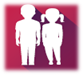 HWB Team lead: Gemma Mann Living Well – Tackling Obesity 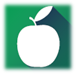 HWB Team Lead: Nicola Corrigan Living Well – Everybody Active Every Day 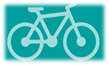 HWB Team Lead: Nicola Corrigan Drug Recovery 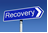 HWB Team Lead: Andy MaddisonRough Sleeping & Homelessness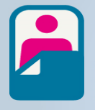 HWB Team Lead: Andy MaddisonSexual Health 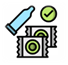 HWB Team Lead: Georgina WilkinsonNHS Health Check & CVD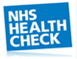 HWB Team Lead: Ruth Crabtree Healthy Places & Workplace Health 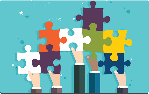 HWB Team Lead: Nicola CorriganAgeing Well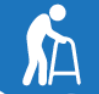 HWB Team Lead: Alison IliffData, Documents, Letters, Reports & General Information 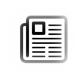 